Дорогие ребята, любители открытий и новых знаний!Выбор профессии относится к одному из самых важных жизненных решений. Мы определяем для себя не только основное занятие, но и круг общения, стиль жизни, а иногда и судьбу. Предлагаем участие в проекте на развитие исследовательских способностей. Он поможет расширить представления  о профессиях своих родителей, узнать о малознакомых профессиях. Вы можете выполнить:рисунки «Моя будущая профессия»; подготовить сообщения "Профессии моей семьи";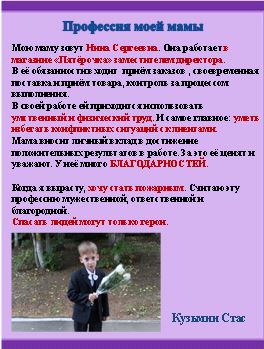 найти информацию "Редкие и интересные профессии" и написать о них.ПастижерЛифтовые ледиСлужащий для наказанийСвои работы присылайте на почту:Irina.emelcheva.55@mail.ru